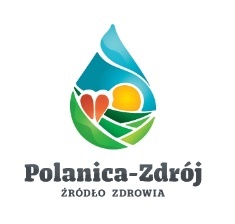 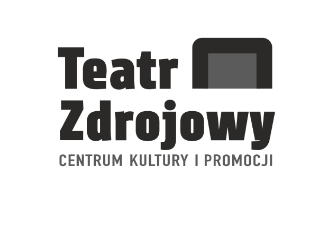 KALENDARZ WYDARZEŃLUTY 2022Kalejdoskop Filmowy„Nietypowa miłość”Luty, ze względu na walentynki, kojarzony jest z miłością. Również nasz filmowy cykl w tym miesiącu będzie poruszał miłosne tematy. Nie będą to filmy oczywiste, popularne komedie romantyczne czy łzawe melodramaty. Na ekranie zobaczymy to piękne uczucie przedstawione w różny sposób. Poznamy między innymi miłość młodzieńczą, ale również tę, która pojawia się w dojrzałym wieku. Każdy z filmów jest inny, ale łączy je wspólny mianownik – tytułowa nietypowa miłość. Seanse w środy (2, 9, 16, 23 lutego) o godz. 19.00Teatr Zdrojowy im. M. Ćwiklińskiej
wstęp wolnywww.fb.com/groups/KalejdoskopFilmowy1 lutegoOtwarte warsztaty taneczne godz. 11.00Teatr Zdrojowy - CKiP (wejście administracyjne)wstęp wolny2 lutegoKino młodego widza godz. 11.00Teatr Zdrojowy im. M. Ćwiklińskiej (sala widowiskowa)wstęp wolny3 lutegoOtwarte warsztaty plastyczne godz. 11.00Teatr Zdrojowy - CKiP (wejście administracyjne)wstęp wolny4 lutego Terenowa Gra Miejska godz. 11.00zbiórka - Teatr Zdrojowy - CKiP (wejście administracyjne)udział bezpłatny6 lutego„Dziadek do orzechów” – spektakl baletowygodz. 15.00Teatr Zdrojowy im. M. Ćwiklińskiej (sala widowiskowa)Jest to zminiaturyzowana wersja baletu Dziadek do orzechów podzielona na dwa obrazy. Libretto zostało napisane na podstawie oryginalnej wersji Mariusa Petipy oraz szwedzkiej wersji Dziadka do orzechów. Miniatura baletu nie zatraci głównego wątku fabularnego a muzyka Czajkowskiego będzie ilustrować i przedstawiać dziecięcy świat.  Udział biorą uczniowie oraz zespół Wrocławskiej Akademii Baletuwstęp dla dzieci bezpłatny, dorośli 25 zł8 lutegoOtwarte warsztaty tanecznegodz. 11.00 Teatr Zdrojowy - CKiP (wejście administracyjne)wstęp wolny9 lutegoKino młodego widza godz. 11.00Teatr Zdrojowy im. M. Ćwiklińskiej (sala widowiskowa)wstęp wolny10 lutego Otwarte warsztaty plastyczne godz. 11.00Teatr Zdrojowy - CKiP (wejście administracyjne)wstęp wolny11 lutegoEdukacyjny Teatr Magii Pokaz iluzjonistyczny Łukasza Podymskiegogodz. 16.00Program "Edukacyjny Teatr Magii" stworzony jest przez jednego z najbardziej doświadczonych iluzjonistów w Polsce co daję gwarancję dobrej zabawy i niezapomnianych wrażeń. Skierowany jest on dla całych rodzin. Do wspólnej zabawy zapraszane są na scenę dzieci oraz osoby dorosłe co jeszcze bardziej podnosi wrażenia. Efekty zawarte w programie zadziwiają i bawią wszystkich widzów. Teatr Zdrojowy im. M. Ćwiklińskiej (sala widowiskowa)wstęp dla dzieci bezpłatny, dorośli 25 zł14 lutegoBallady Leonarda CohenaKoncert Eli Dębskiejgodz. 19.00Koncert składa się z najpiękniejszych ballad Leonarda Cohena, jednego z najbardziej kultowych piosenkarzy i poetów naszych czasów. W trakcie koncertu usłyszą Państwo między innymi: "Tańcz mnie po miłości kres", "Niebieski prochowiec”, "Alleluja", Zuzanna i inne.  Wieloletnia współpraca  Eli Dębskiej z Maciejem Zembatym, wybitnym bardem i poetą, który przetłumaczył i rozpowszechnił Cohena w Polsce, cztery nagrane wspólnie płyty i setki koncertów są gwarancją wysokiego poziomu artystycznego i dostarczą niezapomnianych wrażeń. To wyjątkowe połączenie poezji Leonarda Cohena i charyzmy artystki sprawia, że słuchacze długo pozostaną pod wrażeniem tego znakomitego koncertu.  Artystka wykorzystuje również wątek spotkania przed wielu laty Leonarda Cohena z Janis Joplin i dołącza do koncertu kilka bardzo ekspresyjnych przebojów tej wspaniałej artystki. Janis Joplin została okrzyknięta największą wokalistką bluesową wszechczasów, żeby się z nią zmierzyć trzeba mieć niepowtarzalność i kunszt zawodowy. Tych cech z pewnością nie brakuje Eli Dębskiej, potrafi rozgrzać publiczność i wprowadzić w wyjątkowy klimat szalonych lat "dzieci kwiatów".                                                                                                  Teatr Zdrojowy im. M. Ćwiklińskiej (sala widowiskowa)bilety: 30 zł